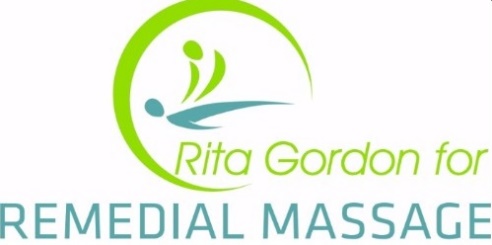 Useful Information: Compassion FatigueRESOURCESESSENTIAL OILSSUPPORT